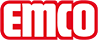 emco Baučistilne obloge CONFORMtipCONFORMza notranje polaganjekonstrukcijaTufting-Velours 1/8''Material pilota100% poliamid ECONYLmaterial nosilcevvlakna poliestrapremaz na hrbtiščupoln premazPile masa / masa vlaken (g / m²)1200 g/m²skupna teža (g/m²)3710 g/m²skupna višina (mm)9 mmgorljivostCfl-s1Drsni uporDS (EN 13893)certifikatiCE skladnost EN 14041 (samo trakovi)barve76.01 antracit76.02 bežMokka 76.0376.04 rjava76.10 sivaBarvna obstojnost proti svetlobi ISO 105 BO2≥5Barvna obstojnost proti drgnjenju ISO 105 X12≥4Barvna obstojnost proti vodi ISO 105 E01≥4Zmanjšanje bakterij EHEC ASTM-e214916,1 %Zmanjšanje bakterij vrste Staphylococcus Aureus ASTM-e21490,0 %Zmanjšanje bakterij vrste Klebsiella, ki povzročajo pljučnico, ASTM-e214965,6 %dobava v trakovih130 cm širok (z obrobo)200 cm široko (z robom)način dobave predpražnikov60 x 90 cm (z robom)90 x 150 cm (z robom)130 x 200 cm (z obrobo)Oblika dobave predpražnika za stopnice25 x 65cm (s protidrsnim filcem in zaključenim robom)značilnosti izdelkavpoinost umazanije in vlageznamkaemcoizmereŠirina:.........................mDolžina:.........................mkontaktMEDI-A-NORM D.O.O. · CESTA V MESTNI LOG 28 · 1000 LJUBLJANA · Slovenija · Tel. (+386) 51 435 159 · info@emco.si · www.emco-bau.com